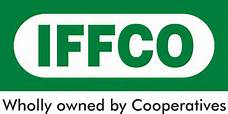  PARADEEP UNIT     FIRE & SAFETY DEPARTMENT Date: 09.03.2019Sub:     Concluding Ceremony & Prize Distribution of Safety Week             Celebration-2019The concluding function of 48th National Safety Week – 2019 has been scheduled to be held as per programme given below.The prizes shall be presented to all the winners of the safety competitions and Good housekeeping competitions by Honourable Chief Guest & our Unit Head during the ceremony.
Venue :  New Guest House Conference HallDate    :  11th March 2019, MondayTime   :  10.30 Hrs.
Programme:We invite & request your gracious presence on the occasion to spread the awareness of safety amongst all.                                                                                                 Sd                                                                                         (J.P.Srivastava)                                                                                     JGM (Env. & Safety)TimeProgramme10.25 Hrs.Assemble at Venue – Guest House10.30 Hrs.Arrival of Unit Head  & Chief Guest10.35 Hrs.Welcome address by JGM ( Env. & Safety)10.40 Hrs.Distribution of prizes to winners by Unit Head & Chief Guest 11.00 Hrs.Address by Guest of Honour Shri C.K.Dalai, Asst.Director of Factories & Boilers. 11.05 Hrs.Address by Chief Guest Dr. Malay Kumar Pradhan, Dy. Director of Factories & Boilers (Safety),Odisha11.10 Hrs.Key note address by Unit Head11.15 Hrs.Vote of Thanks by Manager (F & S )